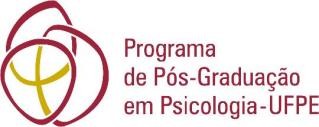 CARTA DE ANUÊNCIA DE SUPERVISÃO DE ESTÁGIO PÓS-DOUTORAL SEM BOLSAManifesto, por meio desta, interesse e disponibilidade para  supervisionar Inserir Nome do/a canditado/a, em  Estágio pós-doutoral sem bolsa do/a candidato/a, no Programa de Pós-Graduação em Psicologia da Universidade Federal de Pernambuco,  no período de 	de 	de 	a 	de 	 de 	.Cidade,           de 	de 	.AssinaturaCarimbo